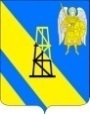 АДМИНИСТРАЦИЯ КИЕВСКОГО СЕЛЬСКОГО ПОСЕЛЕНИЯКРЫМСКОГО РАЙОНАПОСТАНОВЛЕНИЕ        от 15.01.2024г.			                                                             		№ 6 село КиевскоеОб определении помещения для проведения агитационных публичных мероприятий в период подготовки и проведения выборов Президента Российской Федерации В  соответствии с частью 1 статьи 54 Федерального закона от 10 января 2003 года № 19-ФЗ «О выборах Президента Российской Федерации»,  п о с т а н о в л я ю:1. Определить помещение Муниципального казенного учреждения культуры «Социально-культурный центр Киевского сельского поселения»,  расположенное по адресу: Краснодарский край, Крымский район, с.Киевское, ул.Горького, д.116, находящееся в муниципальной собственности, для проведения агитационных публичных мероприятий в период подготовки и проведения выборов Президента Российской Федерации, назначенных на  17 марта 2024 года.2. Главному специалисту администрации Киевского сельского поселения Крымского района З.А.Гавриловой направить настоящее постановление в территориальную избирательную комиссию Крымская и разместить на официальном сайте администрации Киевского сельского поселения Крымского района в сети Интернет.3. Контроль за выполнением настоящего постановления оставляю за собой.4. Постановление вступает в силу со дня подписания.Глава Киевского сельского поселения Крымского района	    		                              		Б.С.Шатун